20 мая 2020 годДистанционное обучение О «А».1 урок Литературное чтение Тема: Согласный звук [г], [г`]. Буква Г, г.Работа в азбука стр.112. 2 урок Окружающий мир.Тема: «Почему мы не будем рвать цветы и ловить бабочек?»Работа по учебнику стр. 46-47. Нарисовать рисунок «На лугу»3 урок МатематикаТема: +3 -3.Работа по учебнику стр.113№6, №7, №9 – письменно№8, №9 – устно4 урок ТехнологияАппликация «Одуванчик». Учимся вырезать : круг – на квадратике карандашом рисуем скругления, ножницами обрезаем; листья – прямоугольник складываем вдоль пополам, рисуем зубчики, вырезаем. Воздушность можно придать с помощью наклеивания ваты по краям круга.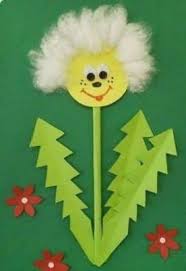 